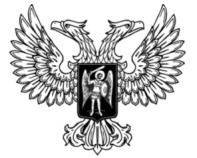 ДОНЕЦКАЯ НАРОДНАЯ РЕСПУБЛИКАЗАКОНО ВНЕСЕНИИ ИЗМЕНЕНИЙ В ЗАКОН ДОНЕЦКОЙ НАРОДНОЙ РЕСПУБЛИКИ «О ГРАЖДАНСКОЙ ОБОРОНЕ» Принят Постановлением Народного Совета 2 августа 2019 годаСтатья 1Внести в Закон Донецкой Народной Республики от 13 февраля 2015 года № 07-IHC «О гражданской обороне» (опубликован на официальном сайте Народного Совета Донецкой Народной Республики 27 февраля 2015 года) следующие изменения:1) статью 1 изложить в следующей редакции:«Статья 1. Основные понятия и определенияВ настоящем Законе используются следующие основные понятия:1) гражданская оборона – система мероприятий по подготовке к защите и защите населения, материальных и культурных ценностей на территории Донецкой Народной Республики от опасностей, возникающих при ведении военных действий или вследствие этих действий, а также при возникновении чрезвычайных ситуаций природного и техногенного характера;2) защитные сооружения гражданской обороны – инженерные сооружения, предназначенные для защиты в военное время от воздействия средств поражения, а также опасностей, возникающих в результате аварий и катастроф на потенциально опасных объектах, либо стихийных бедствий в районах размещения этих объектов в течение определенного времени;3) инженерно-технические мероприятия гражданской обороны и предупреждения чрезвычайных ситуаций – совокупность реализуемых при строительстве и реконструкции проектных решений, направленных на обеспечение защиты населения и территорий и снижение материального ущерба от чрезвычайных ситуаций природного и техногенного характера, опасностей, возникающих при ведении военных действий или вследствие указанных действий, а также диверсиях;4) мероприятия по гражданской обороне – организационные и специальные действия, осуществляемые в сфере гражданской обороны в соответствии с законами и иными нормативными правовыми актами Донецкой Народной Республики;5) невоенизированные формирования гражданской обороны – самостоятельные структуры, созданные на нештатной непрофессиональной основе, оснащенные специальной техникой, оборудованием, материалами и подготовленные для участия в проведении работ по ликвидации чрезвычайных ситуаций природного и техногенного характера в мирное и военное время;6) объекты гражданской обороны – защитные сооружения гражданской обороны, специализированные складские помещения для хранения имущества гражданской обороны, санитарно-обмывочные пункты, станции обеззараживания одежды и техники, а также иные объекты, предназначенные для обеспечения проведения мероприятий по гражданской обороне, в том числе санитарной обработки людей и животных, дезактивации дорог, зданий и сооружений, специальной обработки одежды, транспортных средств и других неотложных работ;7) объект надзора – юридические лица и физические 
лица – предприниматели, осуществляющие деятельность в соответствии с законодательством, действующим на территории Донецкой Народной Республики;8) оповещение – доведение сигналов и сообщений органов управления гражданской обороны об угрозе и возникновении чрезвычайных ситуаций органам государственной власти, органам местного самоуправления, юридическим лицам и населению;9) организации, отнесенные в установленном порядке к категориям по гражданской обороне, – организации в зависимости от оборонного и экономического значения, имеющие мобилизационные задания (заказы) и (или) представляющие высокую степень потенциальной опасности возникновения чрезвычайных ситуаций в военное и мирное время, а также уникальные в историко-культурном отношении объекты;10) система мониторинга (наблюдения и контроля) радиоактивного, химического, бактериологического заражения (загрязнения), источников опасности на потенциально опасных объектах, опасных природных 
явлений – форма интеграции органов государственной власти, органов местного самоуправления, юридических лиц, созданных в целях наблюдения и контроля источника чрезвычайной ситуации в мирное время, организации химического, дозиметрического контроля и выявления факторов биологического загрязнения в военное время;11) система оповещения – комплекс организационно-технических мероприятий, сил, средств связи и оповещения, сетей вещания, каналов сети связи общего пользования, предназначенных для своевременного доведения информации и сигналов оповещения до органов управления гражданской обороны, органов государственной власти, органов местного самоуправления и населения;12) система управления гражданской обороной – составная часть системы государственного управления Донецкой Народной Республики, предназначенная для решения задач в сфере гражданской обороны и представляющая собой совокупность органов, осуществляющих управление гражданской обороной, а также пунктов управления и технических средств, обеспечивающих управление гражданской обороной;13) средства гражданской обороны – противопожарная, аварийно-спасательная и другая специальная техника, оборудование, механизмы, приборы, инструменты, изделия медицинского назначения, лекарственные средства, средства коллективной и индивидуальной защиты, предназначенные и используемые для выполнения задач гражданской обороны;14) средства индивидуальной защиты – средства, предназначенные для защиты человека от радиоактивных, отравляющих, аварийно химически опасных, биологических веществ и светового излучения ядерного взрыва;15) территория, отнесенная к группе по гражданской 
обороне – территория, на которой расположен город или иной населенный пункт, имеющий важное оборонное и экономическое значение, с находящимися в нем объектами, представляющий высокую степень опасности возникновения чрезвычайных ситуаций в военное и мирное время;16) технические системы управления гражданской 
обороны – совокупность средств связи и оповещения, автоматизации и информационных ресурсов, непосредственно обеспечивающих обмен данными, подготовку, сбор, хранение, обработку, анализ и передачу информации при выполнении мероприятий гражданской обороны; 17) требования в сфере гражданской обороны – специальные условия (правила) эксплуатации технических систем управления гражданской обороны и объектов гражданской обороны, использования и содержания систем оповещения, средств индивидуальной защиты, другой специальной техники и имущества гражданской обороны, установленные законодательными и иными нормативными правовыми актами Донецкой Народной Республики;18) управление гражданской обороной – целенаправленная деятельность по организации подготовки к ведению и ведению гражданской обороны;19) эвакуация – временное отселение населения, а также вывоз материальных и культурных ценностей за границы зоны возможного поражения в безопасные районы.»;2) в статье 5:а) в части 2 слово «созданием» заменить словами «силами и средствами»;б) в части 4 пункты «д» – «з» исключить;3) статью 7 дополнить пунктом «а1» следующего содержания:«а1) утверждает План гражданской обороны Донецкой Народной Республики и порядок его введения в действие на территории Донецкой Народной Республики или в отдельных ее местностях в полном объеме или частично;»;4) статью 9 изложить в следующей редакции:«Статья 9. Полномочия Правительства Донецкой Народной РеспубликиПравительство Донецкой Народной Республики:1) обеспечивает координацию реализации единой государственной политики в сфере гражданской обороны;2) осуществляет руководство гражданской обороной;3) определяет порядок эвакуации населения, материальных и культурных ценностей в безопасные районы;4) издает нормативные правовые акты и организует разработку проектов законов в сфере гражданской обороны;5) создает резервы средств индивидуальной защиты, имущества гражданской обороны, материально-технических, финансовых фондов при ведении военных действий или вследствие таких действий, возникновении чрезвычайных ситуаций, определяет их объем и порядок использования;6) создает единую систему подготовки органов управления в сфере гражданской обороны, сил гражданской обороны и населения к действиям в условиях ведения военных действий, чрезвычайных ситуаций;7) устанавливает порядок отнесения территорий к группам по гражданской обороне, а юридических лиц, физических лиц – предпринимателей – к категориям по гражданской обороне, утверждает их перечни;8) устанавливает порядок сбора и осуществления обмена информацией в сфере гражданской обороны и защиты населения и территорий от чрезвычайных ситуаций;9) разрабатывает и реализует республиканские программы в сфере гражданской обороны и защиты населения и территорий от чрезвычайных ситуаций;10) осуществляет мероприятия по социальной защите пострадавших от последствий чрезвычайных ситуаций;11) определяет порядок учета и снятия с него защитных сооружений гражданской обороны;12) определяет мобилизационное задание для удовлетворения потребностей гражданской обороны и порядка накопления, хранения и использования мобилизационных резервов для нужд гражданской обороны;13) утверждает ежегодный план основных мероприятий гражданской обороны;14) утверждает критерии, по которым оценивается степень риска в сфере гражданской обороны, и периодичность проведения плановых мероприятий государственного надзора;15) утверждает перечень объектов, проектирование которых осуществляется с учетом требований инженерно-технических мероприятий гражданской обороны и мероприятий по предупреждению чрезвычайных ситуаций;16) утверждает порядок создания и поддержания в готовности защитных сооружений и других объектов гражданской обороны;17) утверждает порядок проведения проверок объектов надзора в сфере гражданской обороны;18) осуществляет иные полномочия в сфере гражданской обороны в соответствии с законодательством Донецкой Народной Республики.»;5) статью 10 изложить в следующей редакции:«Статья 10. Полномочия республиканского органа исполнительной власти, реализующего государственной политику в сфере гражданской обороны, защиты населения и территорий от чрезвычайных ситуаций, обеспечения пожарной безопасностиРеспубликанский орган исполнительной власти, реализующий государственную политику в сфере гражданской обороны, защиты населения и территорий от чрезвычайных ситуаций, обеспечения пожарной безопасности:1) обеспечивает формирование и реализацию государственной политики в сфере гражданской обороны;2) осуществляет соответствующее нормативное правовое регулирование, а также специальные, надзорные и контрольные функции в сфере гражданской обороны;3) осуществляет координацию деятельности органов государственной власти, органов местного самоуправления, юридических лиц, физических
лиц – предпринимателей по вопросам гражданской обороны;4) осуществляет государственный надзор в сфере гражданской обороны путем проведения плановых и внеплановых проверок объектов надзора; 5) разрабатывает порядок создания и поддержания в готовности защитных сооружений и других объектов гражданской обороны;6) предоставляет исходные данные и требования для разработки раздела «Инженерно-технические мероприятия гражданской обороны. Мероприятия по предупреждению чрезвычайных ситуаций» проектов градостроительной документации и строительства объектов;7) осуществляет подготовку и проводит мероприятия в сфере инженерной, медицинской, биологической, радиационной и химической защиты населения и территорий;8) определяет порядок проведения мероприятий по эвакуации населения, координирует деятельность органов государственной власти и органов местного самоуправления по указанным вопросам;9) осуществляет руководство созданием и поддержанием в состоянии постоянной готовности технических систем управления гражданской обороны и систем оповещения населения об опасностях, возникающих при ведении военных действий (чрезвычайных ситуациях) или вследствие военных действий (чрезвычайных ситуаций), контролирует создание и функционирование данных систем;10) осуществляет обучение населения, представителей органов управления и сил гражданской обороны по вопросам защиты населения и действий в чрезвычайных ситуациях;11) определяет в отнесенной к его ведению сфере критерии, по которым оценивается степень риска в сфере гражданской обороны, и устанавливает периодичность проведения плановых мероприятий государственного надзора;12) согласовывает в порядке, определенном действующим законодательством, проекты республиканских и отраслевых стандартов, норм, правил, технических условий, регламентов и других нормативных технических документов относительно обеспечения гражданской обороны;13) запрашивает от органов государственной власти, органов местного самоуправления, юридических лиц и физических лиц – предпринимателей информацию, необходимую для выполнения поставленных задач;14) налагает штрафные санкции, предусмотренные нормативными правовыми актами Донецкой Народной Республики;15) определяет перечень должностей, при замещении которых лица уполномочены осуществлять государственный надзор в сфере гражданской обороны;16) проводит экспертизу раздела «Инженерно–технические мероприятия гражданской обороны. Мероприятия по предупреждению чрезвычайных ситуаций» градостроительной документации, проектной документации на техническое переоснащение, строительство, реконструкцию и капитальный ремонт объектов, перечень которых утверждается Правительством Донецкой Народной Республики;17) ведет электронный учет защитных сооружений гражданской обороны;18) осуществляет контроль деятельности органов государственной власти, органов местного самоуправления, юридических лиц по вопросам учета защитных сооружений гражданской обороны;19) осуществляет иные полномочия, предусмотренные настоящим Законом и другими нормативными правовыми актами.»;6) статью 11 дополнить пунктом «к» следующего содержания:«к) ведут документальный учет защитных сооружений гражданской обороны, находящихся на их балансе, а также на балансе подведомственных им юридических лиц.»;7) статью 12 дополнить пунктом «м» следующего содержания:«м) ведут документальный и электронный учет защитных сооружений гражданской обороны, находящихся на их балансе, а также всех защитных сооружений гражданской обороны, находящихся в пределах их административно-территориальных единиц.»;8) в статье 13:а) в пункте «з» части 1 слово «формирования» заменить словами «невоенизированные формирования гражданской обороны»; б) часть 1 дополнить пунктом «л» следующего содержания:«л) ведет документальный учет защитных сооружений гражданской обороны, находящихся на их балансе.»;в) в части 2 слова «нештатные формирования по обеспечению выполнения мероприятий по гражданской обороне» заменить словами «невоенизированные формирования гражданской обороны»;г) в части 3 слова «нештатные формирования по обеспечению выполнения мероприятий по гражданской обороне» заменить словами «невоенизированные формирования гражданской обороны»;9) в статье 22 слово «военных» заменить словом «воинских», слова «специального назначения» исключить;10) раздел III дополнить статьей 221 следующего содержания:«Статья 221. Особенности военно-транспортной обязанности Республиканский орган исполнительной власти, реализующий государственную политику в сфере гражданской обороны, защиты населения и территорий от последствий чрезвычайных ситуаций, обеспечения пожарной безопасности, его территориальные органы и подразделения, являющиеся составной частью сил и средств, обеспечивающих особый правовой режим, освобождаются от военно-транспортной обязанности по обеспечению Вооруженных Сил Донецкой Народной Республики, других войск, воинских формирований, органов и специальных формирований в период мобилизации и в военное время, установленной Законом Донецкой Народной Республики 
от 17 февраля 2015 года № 10-IНС «О мобилизационной подготовке и мобилизации в Донецкой Народной Республике».»;11) дополнить разделом IV следующего содержания:«РАЗДЕЛ IVОСОБЕННОСТИ ГОСУДАРСТВЕННОГО НАДЗОРА В СФЕРЕ ГРАЖДАНСКОЙ ОБОРОНЫСтатья 231. Особенности осуществления государственного надзора в сфере гражданской обороны1. К отношениям, связанным с осуществлением государственного надзора в сфере гражданской обороны, применяются положения Закона Донецкой Народной Республики от 21 августа 2015 года № 76-IНС «О государственном надзоре в сфере хозяйственной деятельности» с учетом особенностей организации и проведения проверок, установленных настоящим Законом.2. Предметом государственного надзора является проверка выполнения объектами надзора требований и мероприятий в сфере гражданской обороны, установленных нормативными правовыми актами Донецкой Народной Республики.3. Назначение проверки осуществляется путем издания соответствующего распорядительного акта о проведении плановой и внеплановой проверки соответственно.4. О проведении плановой проверки руководитель или уполномоченное должностное лицо объекта надзора уведомляются органом государственного надзора в сфере гражданской обороны не менее чем за десять дней, о проведении внеплановой проверки – не менее чем за три дня. Уведомление осуществляется посредством вручения распорядительного акта о проведении проверки лично под подпись руководителю либо уполномоченному должностному лицу объекта надзора и (или) путем отправки заказным письмом по адресу регистрации объекта надзора.5. Распорядительный акт о проведении плановой или внеплановой проверки должен содержать:1) наименование органа государственного надзора;2) наименование объекта надзора;3) местонахождение объекта надзора;4) перечень уполномоченных должностных лиц, которые принимают участие в осуществлении проверки, с указанием их должности, фамилии, имени и отчества;5) дату начала и дату окончания проверки;6) тип проверки (плановая или внеплановая);7) основания для проведения проверки;8) предмет осуществления проверки – за какой период проводится проверка, или какие вопросы подлежат проверке;9) информацию об осуществлении предыдущей плановой проверки.6. Распорядительный акт о проведении плановой или внеплановой проверки действует лишь в течение указанного в нем срока осуществления проверки. 7. Перед началом проверки уполномоченные должностные лица органа государственного надзора в сфере гражданской обороны обязаны предъявить руководителю объекта надзора или уполномоченному им лицу распорядительный акт о проведении плановой или внеплановой проверки и служебное удостоверение.8. Основания для осуществления внеплановых мероприятий определены Законом Донецкой Народной Республики от 21 августа 2015 года № 76-IНС 
«О государственном надзоре в сфере хозяйственной деятельности». Дополнительным основанием для осуществления внеплановой проверки объектов надзора является: 1) поручение Главы Донецкой Народной Республики, Председателя Правительства Донецкой Народной Республики в связи с выявленными нарушениями и (или) наступлением события, имеющего негативное влияние на права, законные интересы, жизнь и здоровье человека, защиту окружающей природной среды и обеспечение безопасности государства;2) истечение срока устранения нарушений, указанных в ранее выданном органом государственного надзора в сфере гражданской обороны предписании по результатам внеплановых проверок.9. Срок проведения плановой и (или) внеплановой проверки не может превышать двадцати рабочих дней.10. Проверки проводятся в присутствии руководителей объектов надзора или уполномоченных ими должностных лиц. Уполномоченные должностные лица должны иметь соответствующие приказы, распоряжения, доверенности на право представления интересов объекта надзора во время проведения проверок, заверенные в установленном порядке.11. В акте по результатам внеплановой проверки, осуществленной в целях контроля устранения нарушений, указанных в предписании, ранее выданном органом государственного надзора в сфере гражданской обороны, указываются те пункты, которые остались не устранены и сроки устранения которых истекли.12. Один экземпляр акта в последний день проверки вручается руководителю, уполномоченному лицу объекта надзора под подпись или регистрируется в канцелярии объекта надзора, либо направляется заказным письмом, а второй экземпляр акта хранится в органе государственного надзора в сфере гражданской обороны.13. Предписание не составляется в случае проведения внеплановой проверки, осуществленной в целях контроля устранения нарушений, указанных в ранее выданном органом государственного надзора в сфере гражданской обороны предписании.14. Один экземпляр предписания вручается руководителю (уполномоченному лицу) объекта надзора под подпись или регистрируется в канцелярии объекта надзора, либо направляется заказным письмом не позднее пяти рабочих дней со дня составления акта. Второй экземпляр предписания хранится в органе государственного надзора в сфере гражданской обороны. 15. Руководитель объекта надзора не позднее десяти рабочих дней со дня получения предписания обязан разработать и направить в адрес органа государственного надзора, осуществлявшего проверку, план устранения выявленных нарушений требований законодательства в сфере гражданской обороны с указанием должностных лиц, ответственных за выполнение мероприятий.План устранения выявленных нарушений требований законодательства в сфере гражданской обороны разрабатывается с учетом сроков устранения нарушений, указанных в предписании.16. Предписания органа государственного надзора в сфере гражданской обороны могут быть обжалованы вышестоящему уполномоченному должностному лицу государственного надзора в сфере гражданской обороны в течение десяти дней с момента их вручения или в суде в установленном законодательством порядке.17. Орган государственного надзора в сфере гражданской обороны имеет право обрабатывать персональные данные граждан Донецкой Народной Республики, иностранных граждан и лиц без гражданства, необходимые для выполнения возложенных на него обязанностей, при условии соблюдения законодательства Донецкой Народной Республики.18. Должностные лица органа государственного надзора в сфере гражданской обороны в пределах своих полномочий выдают предписания в случае невыполнения или ненадлежащего выполнения объектами надзора мероприятий и требований в сфере гражданской обороны, установленных настоящим Законом, иными нормативными правовыми актами Донецкой Народной Республики.Статья 232. Ответственность за нарушение требований законодательства в сфере гражданской обороныЗа невыполнение или ненадлежащее выполнение законных требований должностных лиц органа государственного надзора в сфере гражданской обороны виновные должностные лица объектов надзора привлекаются к ответственности согласно закону.»;12) часть 1 статьи 24 изложить в следующей редакции:«1. Обеспечение мероприятий по гражданской обороне и защите населения, проводимых органами государственной власти Донецкой Народной Республики, осуществляется за счет средств Республиканского бюджета Донецкой Народной Республики.»;13) по всему тексту слова «в области» в соответствующем падеже заменить словами «в сфере» в соответствующем падеже;14) по всему тексту слова «муниципальные органы» в соответствующих числе и падеже заменить словами «органы местного самоуправления» в соответствующих числе и падеже;15) по всему тексту слова «Совет Министров» в соответствующем падеже заменить словом «Правительство» в соответствующем падеже;16) в преамбуле, пункте «в» части 4 статьи 5, статье 6, наименовании и абзаце первом статьи 11 слова «республиканские органы исполнительной власти» в соответствующих числе и падеже заменить словами «органы государственной власти» в соответствующих числе и падеже. Глава Донецкой Народной Республики					   Д. В. Пушилинг. Донецк15 августа 2019 года№ 49-IIНС